Автономная некоммерческая организация 
«Центр изучения и развития флоры и фауны
 «ЗВЁЗДНЫЙ КОВЧЕГ»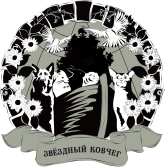 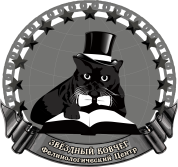 Фелинологический центрАКТ ОСМОТРА КОТЯТ №___________Дата регистрации помета:                                                     «___»___________20___г.Дата рождения помета:                                                           «___»___________20___г.Осмотр помета:  Важно! Сначала коты-1.0, затем кошки-0.1 указываются! № метрик вписывает фелинолог центра.                                                                                                                            Фелинолог:________________________________                                         М.П                                                                                                                                                                             .Кошка (кличка,титул)Родословная №Порода ;ОкрасПитомникФИО владельцаТелефон, EmailАдресКот (кличка, титул)Родословная №Порода ;ОкрасПитомникФИО владельцаТелефон, EmailАдрес№Кличка (На английском)№ МетрикиОкрасПолОсобые отметки12345678910